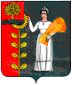 ПОСТАНОВЛЕНИЕадминистрации сельского поселенияВерхнематренский сельсоветДобринского муниципального района Липецкой областиРоссийской Федерации01.06.2022                 с. Верхняя Матренка                                № 36О признании утратившими силу  некоторых постановлений администрации сельского поселения  Верхнематренский сельсовет Добринского  муниципального района В связи с приведением нормативных актов сельского поселения в соответствие действующему законодательству Российской Федерации, руководствуясь Уставом сельского поселения Верхнематренский сельсовет, администрация сельского поселения Верхнематренский сельсовет Добринского муниципального районаПОСТАНОВЛЯЕТ:1. Признать утратившими силу:- постановление администрации сельского поселения Верхнематренский сельсовет от 28.03.2019г. № 19 «Об утверждении Порядка увольнения  (освобождения от должности) в связи с утратой доверия муниципальных служащих в администрации Верхнематренского сельсовета Добринского района»,- постановление администрации сельского поселения Верхнематренский сельсовет от 25.03.2021г. № 26 «О внесении изменений в Порядок увольнения (освобождения от должности) в связи с утратой доверия к муниципальному служащему в администрации сельского поселения Верхнематренский сельсовет Добринского района»2. Настоящее постановление вступает в силу со дня его обнародования.3. Контроль за исполнением данного постановления оставляю за собой.Глава администрации  сельского поселения  Верхнематренский сельсовет                                           Н.В.Жаворонкова  